Formulaire de candidatureDate limite de soumission : 31/01/2022INSTRUCTIONS POUR LA RÉDACTION DU FORMULAIRE DE CANDIDATUREIl n'existe pas de modèle spécifique pour le formulaire de candidature, mais le candidat doit s'assurer que le texte :►comprenne la page 1 du présent document, remplie et soumise comme page de couverture.►comprenne le tableau du résumé de la proposition.►ne dépasse pas la longueur suggérée ; le texte supplémentaire ne sera pas pris en compte lors du processus d'évaluation.►le format des documents doit être de type A4 avec des marges d'au moins 2 cm, une police de caractères non inférieure à Arial 10 et un interligne simple.►fournit les informations demandées dans les rubriques ci-dessous, y compris tous les détails pertinents concernant les éléments fournis à titre indicatif, qui peuvent contribuer à démontrer le potentiel de la proposition. les candidats sont encouragés à remplir les sections facultatives afin de fournir un aperçu complet de l'idée commerciale.►fournit des informations complètes (car l'évaluation sera basée uniquement sur les informations fournies).►est rédigée aussi clairement que possible pour faciliter le processus d'évaluation. Il est possible d'inclure des graphiques ou des tableaux si nécessaire.►comprend la déclaration sur l'honneur disponible dans ce formulaire de candidature, signée par un représentant du candidat, ainsi que le mandat des co-candidats, le cas échéant.Toutes les autres instructions ne doivent pas être modifiées.N'oubliez pas de supprimer cette page et tout autre encadré en jaunedans la version finale1. Résumé de la propositionVeuillez renseigner les informations suivantes :►Titre de la proposition►Localisation (région - pays)►Maturité de la proposition (idée commerciale, modèle commercial, ventes, croissance)►Lancement de l'activité (date) ►Secteur►Description(100 mots)2. Description de l'idée commerciale(2 pages maximum)Veuillez renseigner au moins l'une des informations suivantes :►Proposition de valeur claire : ce que l'entreprise offre/soulage/fournit sans aucune aide des autres blocs.►Segmentation de la clientèle : clients clairement identifiés, définis et/ou segmentés.►Potentiel de marché de l'idée commerciale : taille, volonté d'investir, tendances positives, etc. ►Modèle commercial global. Par exemple : identification du modèle de revenu, des sources, de la distribution et des canaux de vente.►Concurrents : environnement, offre actuelle de produits/services, identification des valeurs différenciatrices.………………………3. Description de l'innovationFacultatif (1 page maximum)Veuillez renseigner au moins l'une des informations suivantes :►Technologie ou connaissance innovante appliquée à votre idée d'entreprise, obtenue grâce à une activité de Recherche &Développement.►TRL (TechnologyReadinessLevel) de votre idée d'entreprise.►Votre idée d'entreprise applique-t-elle des technologies pertinentes, selon les tendances actuelles (par exemple, intelligence artificielle, blockchain, médecine personnalisée, bioprocédés, IoT, stockage d'énergie, etc.)►Le potentiel de protection de la propriété intellectuelle de la solution, le cas échéant.………………………4. Description de l'impact de l'idée commerciale Facultatif (2 pages maximum) Veuillez renseigner au moins l'une des informations suivantes :►L'évolutivité et le potentiel de croissance de votre idée commerciale.►Potentiel d'internationalisation et de collaboration transfrontalière de votre idée d'entreprise.►Potentiel de création d'emplois dans la région, pour des professionnels hautement qualifiés.►Impact social, en termes d'inclusion, de création d'emplois pour les personnes en risque d'exclusion sociale.►Potentiel d'attraction d'investissements, grâce à son évolutivité, son marché, sa technologie, etc.►Impact sur l'environnement, en augmentant la durabilité du secteur ou du processus.………………………5. Description de la faisabilité du projet InnovantFacultatif (1 page maximum) Veuillez renseigner au moins l'une des informations suivantes :►Validation de l'idée commerciale auprès de clients potentiels. Décrivez leurs réactions, leurs premières ventes, le résultat de l'étude de marché, etc. le cas échéant.►Tests techniques et validation de la solution, le cas échéant.►Ébauche des processus d'exploitation, le cas échéant.………………………6. Pertinence(1 page maximum) Veuillez renseigner toutes les informations suivantes :►Décrivez pourquoi le programme de mentorat INTECMED serait utile et pertinent pour l'évolution et le succès de l'initiative.►Décrivez la pertinence que les sous-subventions qui pourraient être obtenues à la fin du programme auraient pour l'idée d'entreprise.………………………7. Plan d'action PréliminaireVeuillez renseigner un planning préliminaire pour l’année 2022, montrant les principales activités à développer (techniques, financières, commerciales, etc.) :►Activités : Activité de préparation 1 (titre) / Activité d'exécution 1 (titre) / Activité de préparation 2 (titre) / etc.►Mois : mois1 / mois 2 / … / mois12►Organisme d’exécution : Candidat principal / Co-candidat n°..8. Expérience du candidat et des co-candidatsVeuillez renseigner au moins l'une des informations suivantes :►Brève présentation du ou des promoteurs de l'idée d'entreprise : éducation, expérience professionnelle et toute autre information pertinente.►Capacités de mise en réseau, relation avec l'écosystème des startups, participation à des associations d'entreprises et/ou à des programmes d'incubation, et toute autre information pertinente.►Relations avec les organismes de R&D, expérience en matière de transfert de technologie, projets ayant bénéficié de subventions publiques, etc.………………………9.Identification du candidat principal et de(s) co-candidat(s)Veuillez Remplir un tableau pour le candidat principal et pour chaque co-candidat : ►Nom et Prénom►Statut juridique (personne physique, personne morale, groupe de recherche...)►Numéro d'enregistrement (numéro CIN pour les personnes physiques –Identifiant unique RNE pour les personnes morales. Pour les groupes de recherche, veuillez inclure le numéro d'identification du chercheur principal)►Adresse postale ►Courrier électronique ►Numéro de téléphone ►Site webDéclaration du candidat principalLe candidat principal insérer nom et prénom  ………  , représenté par le soussigné, qui est son signataire autorisé (et, dans le cadre de la présente demande, représentant tout co-candidat dans l'action proposée), déclare par la présente :Capacité :Le soussigné a la capacité et l'autorisation de participer à ce programme, de la part de l'entité qu'il représente, le cas échéant.La proposition est originale, et le demandeur est habilité à présenter cette demande.Éligibilité :Le candidat et le(s) co-candidat(s) ne se trouvent dans aucune des situations les excluant de la participation aux marchés prévues par la législation applicable.Le candidat principal et chaque co-candidat (le cas échéant) sont éligibles conformément aux critères énoncés dans le texte de l'appel et s'engagent à respecter les clauses éthiques et le code de conduite inclus dans le texte de l'appel.En cas de co-candidats, le candidat principal s'engage à respecter les obligations prévues par les principes de bonnes pratiques de partenariat.Communication et diffusion :Le candidat principal  accepte que les informations fournies dans la section 1 du formulaire de candidature (Résumé de la proposition) soient utilisées pour communiquer les résultats de l'appel.S'il est sélectionné, le candidat principal mentionnera spécifiquement le soutien reçu du projet INTECMED, en respectant les spécifications de visibilité incluses dans le texte de l'appel.S'il est sélectionné, le candidat principal accepte de participer aux activités de communication d'INTECMED, qui peuvent inclure des interviews, des vidéos ou des articles visant à diffuser les réalisations et les résultats du projet. Si le candidat principal est en train de protéger la propriété intellectuelle résultant des activités, ces limitations doivent être spécifiquement communiquées aux gestionnaires du programme, afin d'éviter la divulgation de ces informations.Engagements :Le candidat principals'engage à participer à un court entretien avec le comité d'évaluation d'INTECMED, qui peut se tenir en ligne, si nécessaire, comme une opportunité de présenter la proposition et de fournir des informations supplémentaires pour le processus d'évaluation. S'il est sélectionné, le candidat principal est directement responsable de la participation aux activités de mentorat avec le(s) co-candidat(s), le cas échéant, et n'agit pas en tant qu'intermédiaire.S'il est sélectionné, le candidat principaldémontre son intention de participer activement aux activités incluses dans le programme de mentorat d'INTECMED et d'en tirer le meilleur parti.S'il est sélectionné, le candidat principal s'engage à participer aux expositions et événements dans lesquels le projet INTECMED sera présent. Il s'agit notamment d'un événement international sur l'entrepreneuriat, Patras IQ Innovation Quest, et d'événements régionaux.Le candidat principal comprend que cette demande est axée sur la participation au programme de mentorat d'INTECMED, et que la possibilité de se voir attribuer l'une des sous-subventions sera abordée dans un processus d'évaluation spécifique qui aura lieu une fois le programme de mentorat terminé.Traitement des données :Les partenaires tunisiens du projet INTECMED s'engagent à respecter la confidentialité des données personnelles communiquées par les candidats et à les traiter dans le respect des réglementations nationales et communautaires en matière de protection des données personnelles.Je reconnais que si je participe en dépit du fait que je me trouve dans l'une des situations d'exclusion ou si les déclarations ou informations fournies s'avèrent fausses,je peux faire l'objet d'un rejet de la présente procédure.Signée au nom du candidat principal Déclaration sur la Propriété Intellectuelle (cocher la bonne déclaration) Signée au nom du candidat principal Signée au nom du co-candidatMandat de(s) co-candidat(s)Le(s) co-candidat(s) autorise(nt) le candidat principal insérer nom et prénom  ………  à soumettre en leur nom le présent formulaire de candidature, ainsi qu'à représenter le(s)co-candidat(s) dans toutes les questions relatives à cet appel.J'ai lu et approuvé le contenu de la proposition soumise aux gestionnaires de l'appel. Je m'engage à respecter les principes de bonne pratique du partenariat.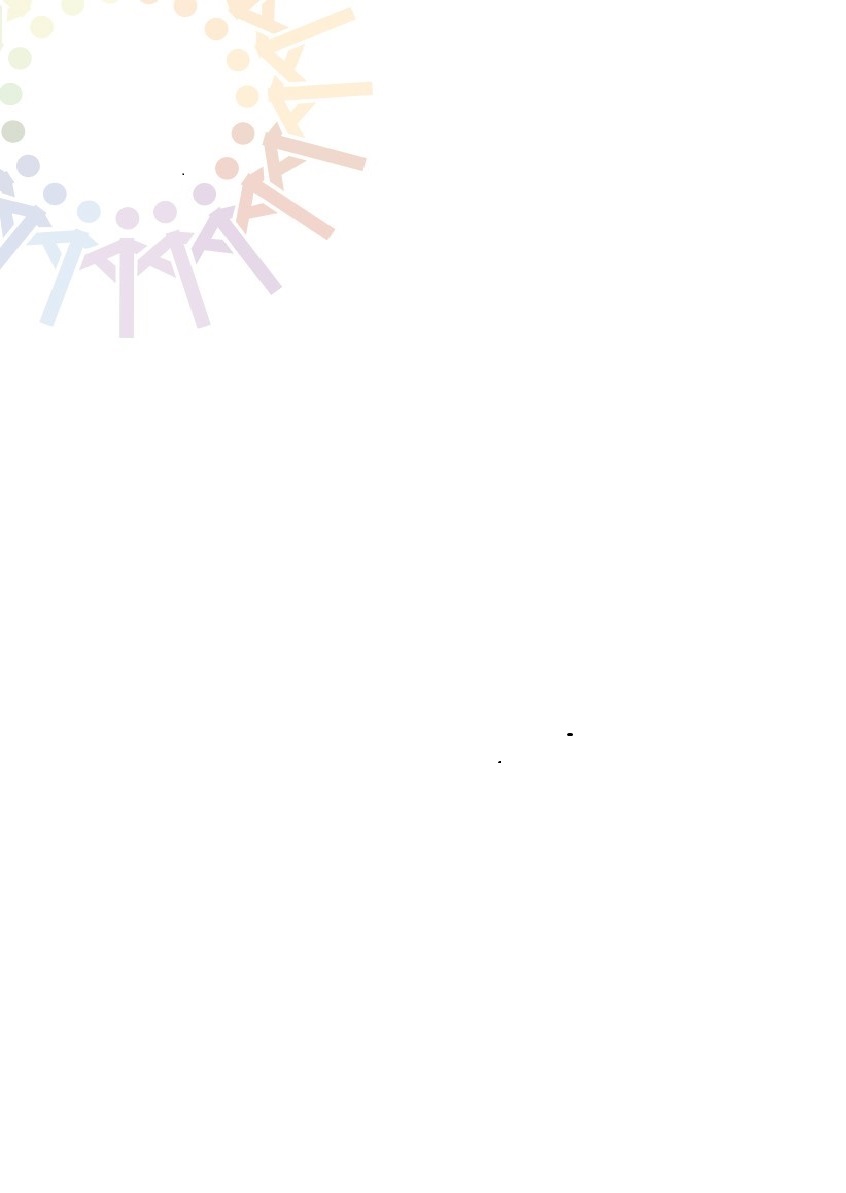 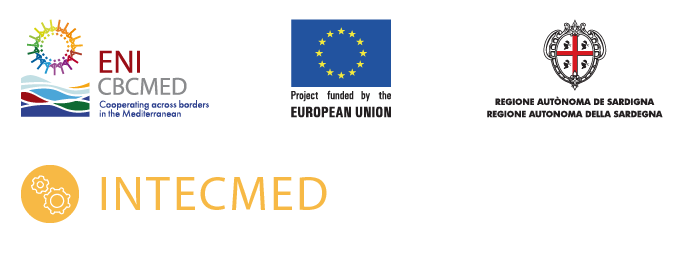 Incubateurs pour l'innovation et le transfert technologique en MéditerranéeAppel à projets InnovantsTUNISIETitre de l’action......Lieu ......Nom du candidat principal	......Nom des co-candidats......Coordonnées du candidat principal aux fins de la présente actionCoordonnées du candidat principal aux fins de la présente actionCoordonnées du candidat principal aux fins de la présente actionAdressepostale......Numéro de téléphone......Personne de contact ......Email de la personne de contact ……Titre de la proposition...Localisation ...Maturité de la proposition …	Lancement de l'activité…Secteur…Description Description ......ActivitésMoisMoisMoisMoisMoisMoisMoisMoisMoisMoisMoisMoisOrganisme d’exécution Activités123456789101112Organisme d’exécution ………………………………CANDIDAT PRINCIPALCANDIDAT PRINCIPALNom et Prénom…Statut juridique …Numéro d'enregistrement …Adresse postale …Numéro de téléphone…Site web…CO-CANDIDAT N° ……CO-CANDIDAT N° ……Nom et Prénom…Statut juridique …Numéro d'enregistrement …Adresse postale …Numéro de téléphone…Site web…Nom et Prénom...Numérod'identification...Organisation...Fonction...Signature...Date et lieu...Je certifie que je suis le propriétaire de l'idée commerciale présentée dans cette demande et que toutes les informations contenues dans ma proposition sont complètes, véridiques et correctes.Je certifie que je suis le propriétaire de l'idée commerciale présentée dans cette demande et que toutes les informations contenues dans ma proposition sont complètes, véridiques et correctes.Le co-candidat insérer nom et prénom  ………  transfère ou concède toute la propriété intellectuelle (PI) au candidat principal.Le co-candidat insérer nom et prénom  ………  transfère ou concède toute la propriété intellectuelle (PI) au candidat principal.Le co-candidat insérer nom et prénom  ………   est le copropriétaire de l'idée d’affaires, et tout soutien financier sera discuté entre eux d'un commun accord.Le co-candidat insérer nom et prénom  ………   est le copropriétaire de l'idée d’affaires, et tout soutien financier sera discuté entre eux d'un commun accord.Nom et Prénom...Numérod'identification...Organisation...Fonction...Signature...Date et lieu...Nom et Prénom...Numérod'identification...Organisation...Fonction...Signature...Date et lieu...Nom et Prénom...Numérod'identification...Organisation...Fonction...Signature...Date et lieu...